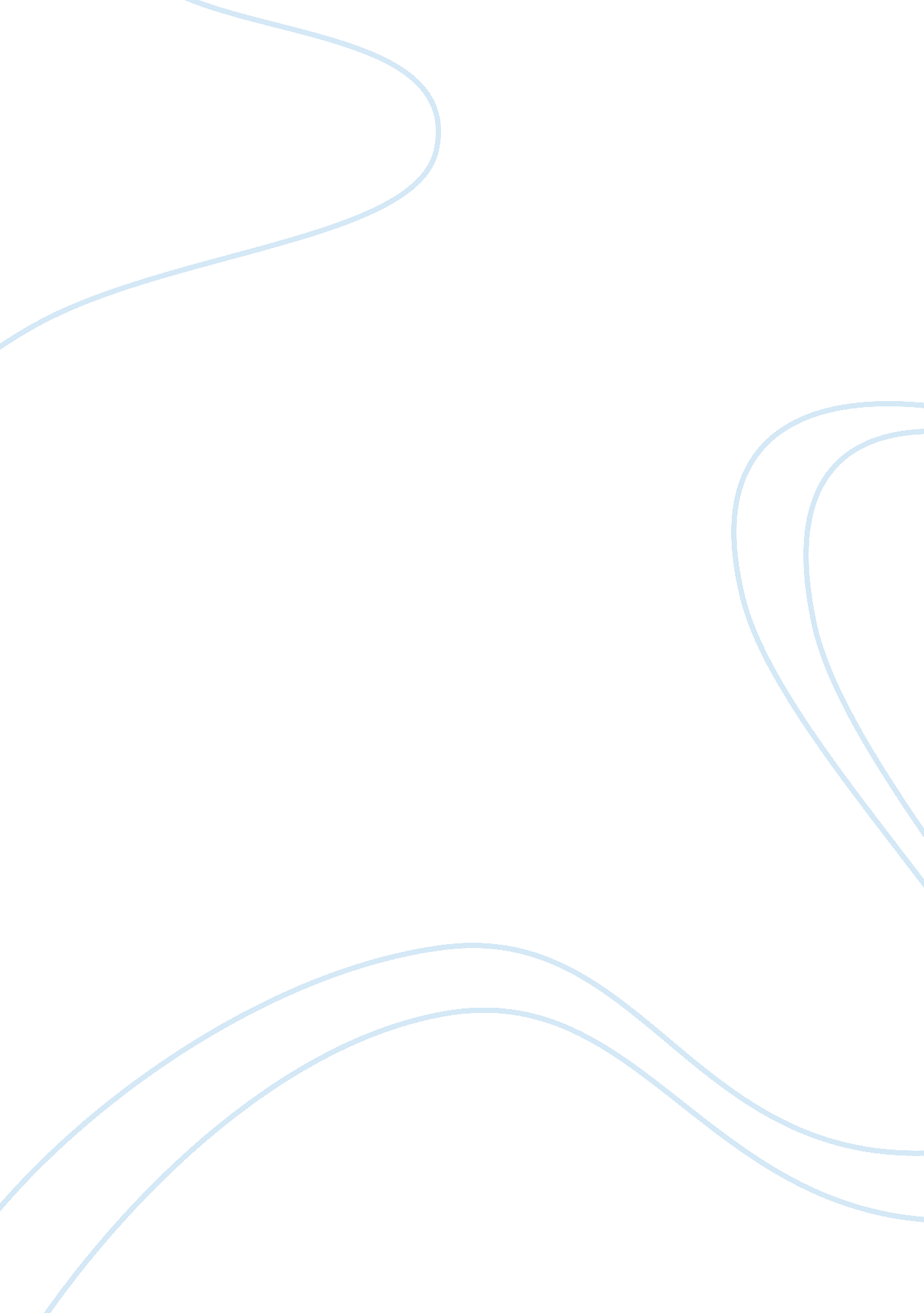 Free essay about technologyBusiness, Marketing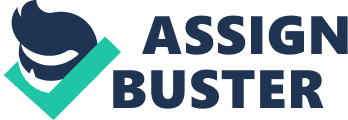 Technology plays an important and diverse role in the society. Technology is an important component of the society that people should embrace in order to facilitate effective and efficient operations in the day to day lives of human beings. People can be encouraged to use technology through several ways in order to enable them benefit from such technological advantages in the society. 
People can be encouraged to use technology through several ways. The main way in which people can be encouraged to use technology is through public education on the importance and role of education to the people in the society. The government and non-governmental organizations should put up in place programs to facilitate civic education on the role of technology in the betterment of the human life and the society in general. The seminars on technology will help the members of the society to understand the importance of technology in the society. These seminars should put emphasis on the importance of technology in order to appeal to the interest of members by showing them that they will become irrelevant if they do not embrace such technological advancements. 
The use of technology can also be promoted by the provision of incentives and affordable prices in order to encourage members of the society to embrace technology in their business and domestic, as well as social activities. The provision of technological services at low and affordable costs will make it possible for the majority of the people in the society to adapt the technological advancements in their daily business and social activities. 
The production of technological accessories and mobile phones with sophisticated and diverse technological applications helps to promote the use of technology in the society. The mobile phone applications play a major role in encouraging people to use technology in facilitating they're daily activities both of business sand social nature. 
The use of technology can also be promoted in the society through the provision of incubators in order to promote the use of technology. The incubation centers are important in helping the people experience the importance of technological applications in various sectors of life, like security, medicine and business activities (Clarke 14). 
Technology plays an important role in the society since it is applicable in many sectors of the society in order to promote efficiency and effectiveness in the society. The technological applications are applied in various fields of the society as security, health, business and the entertainment aspects of life. 
The role of technology in the health sector is of great help because it helps in the diagnosis and treatment of patients. The improvements of technology help in the diagnosis of diseases very easy and practical. This helps in detection of diseases in the patients. Technological advancements have played a crucial role in ensuring that the cancer therapies are carried out, therefore, helped in saving lives of the people in the society (Kaufman 26). Technological advancements are also very important in carrying out research in the medical field especially in the development and testing of drugs. Technological applications are also important in managing the records of the patients in the health sector. This helps to track the records and progress of the patients in the hospitals. 
Technology is also of great benefit in the security of the society in several ways. The technological advances are of help in promoting security in the society by tracking and tracing the criminals through the mobile technology. The security agencies use technological devices in detecting security threats in the society as the presence of nuclear weapons. The communication mobile devices play an essential role in promoting peace and security in the society by the police and security agencies. Technology, therefore, plays a very essential role in the protection of the people and property in the society. This will help people to live and coexist peacefully with no fear in their daily activities, in the society. 
Technology in the society is of benefit with respect to the facilitation and promotion of business activities and operations. The business sector heavily relies on the use of technology in carrying out their daily activities ranging from selling and marketing to the development of products in the business industry. Technology contributes highly to the promotion and marketing of the products and services in social media as well as e-commerce on a number of websites and portals (Zhang24). The business organizations may also use the technological advancements in developing the products so as to compete effectively in the markets. The online business activities are also of great importance in the society because customers can gain access to the products conveniently. The accessibility of products will also improve through the use of technology in the business sector. The promotional and advertisement strategies are also simplified with the use of technology. 
The role and benefit of technology are also reflected in the society through the promotion of the entertainment industry. Technology helps in the development of public address systems which are important in the entertainment sector both at domestic context and in the public events or occasions. The improvements in the entertainment sector are important in the society thereby making technology a necessary tool in this sector. 
In conclusion, the use of technology in society can be promoted in a number of ways mainly through education and provision of technological products insufficiency. Technology plays a very crucial role in the society since it is applied in almost all sectors of the society in the betterment of the human life and the environment in general. Works Cited Clarke, Alan. How to Use Technology Effectively in Post-Compulsory Education. Abingdon, Oxon: Routledge, 2011. Print. 
Driving the Economy Through Innovation and Entrepreneurship: Emerging Agenda for Technology Management. New Delhi: Springer, 2013. Print. 
Kaufman, Scott. Project Plowshare: The Peaceful Use of Nuclear Explosives in Cold War America. Ithaca: Cornell University Press, 2013. Print. 
Nee, A Y. C, Bin Song, and Soh-Khim Ong. Re-engineering Manufacturing for Sustainability: Proceedings of the 20th Cirp International Conference on Life Cycle Engineering, Singapore 17-19 April, 2013. Singapore: Springer, 2013. Print. 
Salazar, Augusto, and Ismael Rios. Sustainable Agriculture: Technology, Planning and Management. New York: Nova Science Publishers, 2010. Print. 
Zhang, Wei. Advanced Technology in Teaching: Selected Papers from the 2012 International Conference on Teaching and Computational Science (ictcs 2012). Berlin: Springer, 2013. Print. 